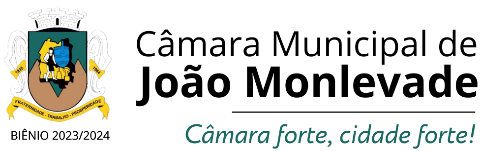 PAUTA DA 146ª REUNIÃO ORDINÁRIA EM 19 DE JUNHO DE 2024.I - ATA.II - CORRESPONDÊNCIAS RECEBIDAS:-Não há.III - CORRESPONDÊNCIAS EXPEDIDAS:- Ofícios nºs 156 ao 158, expressando aos Familiares as condolências desta Casa Legislativa por ocasião dos falecimentos dos senhores (as): Maria Barcelos Pereira e sua filha Eci Bárbara Pereira, Maria das Graças Perdigão Caricati e José Geraldo Pinto;IV - ORDEM DO DIA (PROJETOS PARA VOTAÇÃO):EM TURNO ÚNICO:-PROJETO DE LEI Nº 1.451/2024, de inciativa do Executivo, que Ratifica alteração no Contrato de Consórcio do CISMEPI e dá outras providências. (lido em 20/03)EM SEGUNDO TURNO E REDAÇÃO FINAL:-PROJETO DE LEI Nº 1.461/2024, de iniciativa dos vereadores Belmar Lacerda Silva Diniz e Bruno Nepomuceno Braga, que regulamenta no âmbito do Município de João Monlevade os dispositivos da Lei Federal nº 13.874, de 20 de setembro de 2019, e da Estadual nº 23.959, de 27 de setembro de 2021, que tratam dos direitos de liberdade econômica, e dá outras providências. EM PRIMEIRO TURNO:-PROJETO DE LEI Nº 1.470/2024, de iniciativa do vereador Gustavo José Dias Maciel, que Inclui os eventos “Miss João Monlevade e Mister João Monlevade” no Calendário Oficial do Município de João Monlevade.-PROJETO DE LEI Nº 1.474/2024, de iniciativa do vereador Belmar Lacerda Silva Diniz, que Dispõe sobre a concessão do benefício de meia-entrada em eventos artístico-culturais e esportivos para famílias inscritas no Cadastro Único para Programas Sociais do Governo Federal (CadÚnico) e dá outras providências.EM TURNO ÚNICO: -PROJETO DE LEI Nº 1.459/2024, de iniciativa do vereador Revetrie Silva Teixeira, que Denomina de Moacir Cândido da Costa, a atual rua Londrina, localizada no bairro Serra Verde/Feixos. (CONTÉM EMENDA 01, APRESENTADA PELA COMISSÃO DE LEGISLAÇÃO E JUSTIÇA E REDAÇÃO)-PROJETO DE LEI Nº 1.466/2024, de iniciativa do vereador Gustavo José Dias Maciel, que Denomina de “Silvério Ottoni Guimarães” a praça existente na rua Belo Horizonte, esquina com a rua Porto Alegre, no bairro Baú.-PROJETO DE LEI Nº 1.469/2024, de iniciativa do Executivo que Denomina Bairro ABM o atual bairro, localizado entre os bairros Palmares, Vera Cruz e Santa Cecília, ao longo da BR 381/262.-PROJETO DE LEI Nº 1.475/2024, de iniciativa do vereador Geraldo Camilo Leles Pontes, que Denomina de “Ana Maria dos Santos Oliveira” a UBS - Unidade Básica de Saúde do Bairro Cidade Nova.-PROJETO DE RESOLUÇÃO Nº 481/2024, de iniciativa do vereador Bruno Nepomuceno Braga, que Concede o Diploma de Honra ao Mérito à Associação Cultural do Congado de Nossa Senhora Santana do bairro Laranjeiras.-PROJETO DE RESOLUÇÃO Nº 485/2024, de iniciativa do vereador Marcos Vinícius Martins Dornelas, que Concede o Título de Cidadão Honorário do Município de João Monlevade ao senhor Marcílio de Carvalho.-PROJETO DE RESOLUÇÃO Nº 486/2024, de iniciativa do vereador Marco Zalém Rita, que Concede o Título de Filho Ilustre do Município de João Monlevade ao senhor César Henrique Gandra. V – LEITURA DE PROPOSIÇÕES:-PROJETO DE LEI Nº 1.477/2024, de iniciativa do Executivo, que dispõe sobre a reestruturação do Conselho de Desenvolvimento Econômico de João Monlevade – CODEMON e dá outras providências.-PROJETO DE LEI Nº 1.478/2024, de iniciativa do vereador Belmar Lacerda Silva Diniz, que denomina de “Dona Petiche” a via de acesso ao lado da CEMEI Padre Henrique, localizada no bairro José de Alencar.-PROJETO DE LEI Nº 1.479/2024, de iniciativa do vereador Marcos Vinícius Martins Dornelas, que denomina de Elpídio Pereira Cardoso, a praça existente à rua Vitória, em frente à rua João Pessoa, localizada no bairro Satélite.-PROJETO DE LEI Nº 1.480/2024, de iniciativa do vereador Marcos Vinícius Martins Dornelas, que denomina de Antônio Eustáquio de Paula, a rua perpendicular à rua 29 de junho, no início da av. Efigênia Ferreira Moreira, localizada no bairro José Elói.-PROJETO DE LEI Nº 1.481/2024, de iniciativa do vereador Thiago Araújo Moreira Bicalho, que Denomina de “Parque do Areão Leonardo Diniz Dias” o Parque do Areão, situado entre os bairros Lourdes e Satélite.VI - LEITURA DE ANTEPROJETOS:- ANTEPROJETO DE LEI Nº 10/2024, de iniciativa do vereador Geraldo Antônio Marcelino, que Dispõe sobre a vedação da cobrança de tarifa de religação de água quando a interrupção do abastecimento se der por motivo de inadimplência, e dá outras providências. VII - LEITURA DE REQUERIMENTOS:-n° 23, do vereador Revetrie Teixeira, solicitando realização de Audiência Pública para discutir sobre a coleta seletiva e outros no município; -n° 24, dos vereadores Gustavo Maciel, Leles Pontes, Marquinhos Dornelas e Vanderlei Miranda, solicitando inclusão como coautores do Projeto de Lei n° 1.362/2023;-n° 25, do vereador Revetrie Teixeira, solicitando resposta ao Executivo a respeito de vários ofícios enviados neste ano e que não obteve nenhum retorno. VIII - LEITURA DE INDICAÇÕES:-n°572, do vereador Tonhão, indicando elaboração de um estudo técnico para uma parceria pública privada com a ArcelorMittal a fim de viabilizar a área do Campo de Aviação para construção de um parque de exposição;-n°573, do vereador Tonhão, indicando os serviços de pintura de sinalização viária em toda a extensão das ruas Vera Cruz e Calafate no bairro Lucília;-n°574, do vereador Tonhão, indicando o serviço de substituição da luminária convencional por LED na rua Maria Silva Teixeira, nas proximidades do n° 101, bairro Cruzeiro Celeste;-n° 575, do vereador Tonhão, indicando reforma e implantação de iluminação na ponte de acesso público que interliga a rua sertaneja a avenida Cândido Dias no bairro Belmonte;-n°576, do vereador Tonhão, indicando os serviços de pavimentação com bloquetes ou asfaltamento na rua Jésus do Nascimento Carvalho no bairro Cidade Nova;-n°577, do vereador Fernando Linhares, indicando os serviços de operação tapa-buracos na avenida Alberto Lima, próximo ao número 2.320, no bairro Sion;-n°578, do vereador Fernando Linhares, indicando os serviços de poda de árvores localizadas na rua das Flores, próximo ao número 133, no bairro São Benedito;-n°579, do vereador Fernando Linhares, indicando os serviços de melhorias na sinalização viária, incluindo pintura em toda a extensão da rua Guaíra, no bairro Sion;-n°580, do vereador Fernando Linhares, indicando os serviços de limpeza incluindo capina em toda área externa do Albergue Municipal, no bairro Sion;-n°581, do vereador Fernando Linhares, indicando os serviços de melhorias na sinalização viária incluindo pintura em toda a extensão da rua Hematita, no bairro Promorar;-n°582, do vereador Revetrie Teixeira, indicando a instalação de rampa de acesso na rua Colina, n°778, em frente à Fundação Municipal Crê -Ser Núcleo Sion, no bairro Sion;-n°583, do vereador Leles Pontes, indicando os serviços de recapeamento asfáltico em toda a extensão da rua Angelina Ponce Martins, no bairro Rosário;-n°584, do vereador Leles Pontes, indicando os serviços de recapeamento asfáltico em toda a extensão da rua Bernardino Brandão, no bairro Rosário;-n°585, do vereador Bruno Braga, indicando a criação de grupo de apoio aos enlutados por suicídio em nosso município;-n°586, do vereador Belmar Diniz, indicando os serviços de recolocação de grade de proteção de bueiro para captação de água pluvial, na rua C, ao lado do n° 229, no bairro Boa Vista;-n°587, do vereador Belmar Diniz, indicando os serviços de calçamento do passeio na rua José Faustino Taveira, no trecho da CEMEI Maria Vitória Fernandes de Souza até a ponte, no bairro Boa Vista;-n°588, do vereador Belmar Diniz, indicando os serviços de poda de árvore na rua D, ao lado do n° 234, no bairro Boa Vista;-n°589, do vereador Belmar Diniz, indicando a instalação de uma lixeira móvel entre as ruas José Felipe da Silva (antiga rua A) e José Miro Margarida (antiga rua F), no bairro Boa Vista;-n°590, do vereador Marco Zalém Rita, indicando a execução dos serviços de tapa buracos na rua Leonardo Diniz, em frente ao número 425, no bairro Petrópolis.IX - LEITURA DE MOÇÕES: - nº 116, do vereador Revetrie Teixeira, Moção de Aplausos ao Sargento Magalhães pelos relevantes serviços prestados à comunidade e por sua dedicação na área da segurança pública, e na proteção dos cidadãos garantindo a segurança na preservação da ordem pública e da incolumidade das pessoas e do patrimônio;-n°117, do vereador Leles Pontes, Moção de Pesar, pelo falecimento do senhor Jorge Luiz dos Santos, ocorrido no dia 08 de maio de 2024;-n°118, do vereador Leles Pontes, Moção de Pesar, pelo falecimento do senhor Carlos Roberto de Souza, ocorrido no dia 13 de junho de 2024; -n°119, do vereador Leles Pontes, Moção de Pesar, pelo falecimento do jovem Luís Felipe Magalhães, ocorrido no dia 13 de junho de 2024; -n°120, do vereador Fernando Linhares, Moção de Pesar, pelo falecimento do senhor Edson Ilídio Gomes, ocorrido no dia 16 de junho de 2024;-n°121, do vereador Marcos Dornelas, Moção de Pesar, pelo falecimento da senhora Conceição Lourenço Sabino, ocorrido no dia 14 de junho de 2024;-n°122, do vereador Rael Alves, Moção de Pesar, pelo falecimento da senhora Maria das Graças Ferreira, ocorrido dia 17 de junho de 2024;-n°123, do vereador Thiago Titó, Moção de Pesar, pelo falecimento da senhora Cleuza Maria Donato, ocorrido dia 16 de junho de 2024;-n°124, do vereador Leles Pontes, Moção de Pesar, pelo falecimento da senhora Maria das Dores “Dona Tita”, ocorrido no dia 15 de junho de 2024;X - VOTAÇÃO DE ANTEPROJETOS:- Não há.XI - VOTAÇÃO DE REQUERIMENTOS: - nº 22, do vereador Tonhão, requerendo impetração de Mandado de Segurança contra ato ilegal, arbitrário e injusto praticado pelo Prefeito do Município de João Monlevade, para que apresente as informações solicitadas através dos requerimentos de números: 71/2023;84/2023; 87/2023; 90/2023; 91/2023; 92/2023; 94/2023; 95/2023; 04/2024; 07/2024; 08/2024 e 10/2024.XII - VOTAÇÃO DE INDICAÇÕES:- nº 553 , do vereador Gustavo Prandini, indicando serviços de providências necessárias para a celebração de parceria , por meio da Lei Federal 13.019/2014, com o Floresta Clube, visando a execução da obra de construção de muro de arrimo nas dependências da associação, mais precisamente nas proximidades da cozinha e do salão de festas;- nº 554, do vereador Leles Pontes, indicando serviços de instalação de quebra-molas na rua Hildebrando Santana, próximo ao nº 241, bairro Rosário;- nº 555, do vereador Belmar Diniz, indicando serviços de asfaltamento em toda extensão da rua Suíça, localizada no bairro São Geraldo;- nº 556, do vereador Belmar Diniz, indicando serviços de instalação de uma lixeira móvel na rua Gameleira, próximo à escada que dá acesso a Praça Nossa Senhora das Graças, bairro Nossa Senhora da Conceição;- nº 557, do vereador Belmar Diniz, indicando serviços de reinstalação do ponto de ônibus, localizado na rua Louis Ensch, em frente ao nº 548, no bairro Alvorada; - nº 558, do vereador Belmar Diniz, indicando serviços de limpeza, capina e recolhimento de entulhos em toda extensão da Rua José Tomaz Guimarães, no bairro Planalto;- nº 559, do vereador Belmar Diniz, indicando serviços de limpeza e capina em toda extensão da rua Rafael José de Souza, localizada no bairro Nova Esperança;- nº 560, do vereador Tonhão, indicando serviços de asfaltamento entre os números 259 ao 1.220 da rua Vinte e Dois, bairro Loanda;- nº 561, do vereador Tonhão, indicando serviços de pavimentação com bloquetes do beco da rua Antônio José, bairro Serra do Egito;- nº 562, do vereador Tonhão, indicando serviços de recapeamento asfáltico entre os números 146 a 182 e 206 a 221 da rua Vinte e Seis, bairro Loanda;- nº 563, do vereador Tonhão, indicando serviços de estudo técnico para o fechamento da galeria do córrego situado no bairro Serra do Egito;- nº 564, do vereador Tonhão, indicando serviços de estudo técnico para a construção de uma galeria de rede pluvial com concreto armado ou manilhamento para dar vazão à água pluvial do córrego situado na rua Mumbica, bairro José Elói;- nº 565, do vereador Fernando Linhares, indicando serviços de poda das árvores na Praça entre as ruas Tietê e Tapajós, bairro Centro Industrial;- nº 566, do vereador Fernando Linhares, indicando serviços de pintura da escada ao lado da Praça Cônego Jose Higino de Freitas, na rua Tapajós, bairro Centro Industrial;- nº 567, do vereador Fernando Linhares, indicando serviços de alteamento de bocas de lobo e tampas de bueiros em toda extensão da rua Gomes Batista, bairro Nossa Senhora da Conceição;- nº 568, do vereador Fernando Linhares, indicando serviços de poda das árvores nas ruas Tietê e Tapajós, bairro Centro Industrial;- nº 569, do vereador Fernando Linhares, indicando serviços de manutenção da Praça Cônego José Higino de Freitas, na rua Tapajós, bairro Centro Industrial;- nº 570, do vereador Pastor Lieberth, indicando serviços de complementação da obra da rua Maria Silva Teixeira com um muro de rip rap para nivelamento total da via;- nº 571, do vereador Thiago Titó, indicando serviços de manutenção da recomposição dos bloquetes que se soltaram na av. Rodrigues Alves, bairro República.XIII - VOTAÇÃO DE MOÇÕES:- Não há.XIV - TRIBUNA POPULAR: - Não há.XV - TRIBUNA DE VEREADORES: Tempo: ( 4’36” para cada Orador).- Revetrie Teixeira - MDB;- Gustavo Maciel – REPUBLICANOS;- Gustavo Prandini – PC do B;- Bruno Braga – AVANTE;- Rael Alves – MDB;- Belmar Diniz – PT;- Tonhão – PDT;- Vanderlei Miranda – PODEMOS;- Leles Pontes – REPUBLICANOS;- Marquinho Dornelas - REPUBLICANOS;- Pastor Lieberth – PODEMOS;-Thiago Titó -MDB;-Dr. Presunto-Avante.XVI - TEMPO DE LIDERANÇA: - Conforme Ordem de Inscrição durante a realização da presente Sessão Ordinária.XVII - ASSUNTO RELEVANTE DO DIA:- Conforme registro do Vereador em Livro Próprio durante a realização da presente Sessão Ordinária.XVIII - HOMENAGEM:- Moção de Aplausos a Fanfarra da EMIP, de iniciativa do vereador Bruno Cabeção, em reconhecimento aos prêmios conquistados e pelo incentivo de ações pedagógicas através dos instrumentos musicais como promotores de aprendizagem e desenvolvimento. Secretaria da Câmara Municipal/2024.